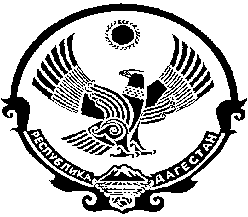 РЕСПУБЛИКА ДАГЕСТАНМУНИЦИПАЛЬНЫЙ РАЙОН «ЦУНТИНСКИЙ РАЙОН»368412, Цунтинский район                                                                                                    с. Кидеро от 13.02. 2014г.                   			                   	                           №________________ПОСТАНОВЛЕНИЕ № 25Об устранении ограничений для предоставления государственных и муниципальных услуг по принципу «одного окна»Администрации муниципального района «Цунтинский район» в целях устранения ограничений для предоставления муниципальных услуг по принципу «одного окна» В соответствии с Федеральным Законом от 28 июля 2012 года № 133-ФЭ «О внесении изменений в отдельные законодательные акты Российской Федерации в целях устранения ограничений для предоставления государственных и муниципальных услуг по принципу «одного окна» п о с т а н о в л я е т:      В соответствии с Федеральным законом от 28 июля 2012 года №133-ФЗ «О внесении изменений в отдельные законодательные акты Российской Федерации в целях устранения ограничений для предоставления государственных и муниципальных услуг по принципу «одного окна» глава МР «Цунтинский район» постановляю:1. Утвердить Типовой перечень муниципальных услуг, оказываемых многофункциональными центрами предоставления государственных и муниципальных услуг на территории Цунтинского района в качестве семьдесят две услуги согласно приложению Типовому перечню.2. Внести в Административный регламент предоставления муници-пальной услуги «Предоставление выписок из Реестра муниципальной собственности», утверждённый постановлением администрации муниципального района «Цунтинский район» от 17.10.2013г. №047 следующие изменения:Наименование муниципальной услуги «Прием заявлений и выдача документов о согласовании проектов границ земельных участков» изменить на «Согласование проекта границ земельного участка»;в пункте 1. после абзаца второй строки  изменить текст следующего содержания: «Прием заявлений и выдача документов о согласовании проектов границ земельных участков» на «Согласование проекта границ земельного участка»;3. Внести	в Административный регламент предоставления муниципальной услуги «Перевод жилого помещения в нежилое помещение и нежилого помещения в жилое помещение», утверждённый постановлением администрации муниципального района «Цунтинский район» от 17.10.2013г. №60 следующие изменения:Наименование муниципальной услуги «Прием заявлений, документов, а также постановка на учет граждан, нуждающихся в жилых помещениях» изменить на  «Принятие на учет граждан в качестве нуждающихся в жилых помещениях»4. Контроль за исполнением настоящего постановления возложить на заместителя главы администрации муниципального района Тагирова А. Р.5. Настоящее постановления вступает в силу со дня его опубликования.        Глава МР«Цунтинский район»                                              П.Ш. Магомединов